Lucia 13.12Luciadagen firas den 13 december. 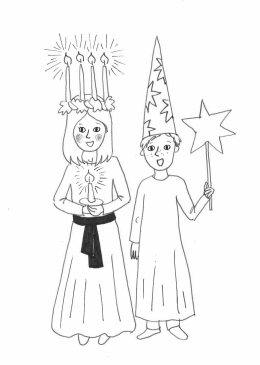 Luciafirandet är en tradition som kom till Finland från Sverige. I Finland firas Lucia i Svenskfinland. Lucia är klädd i en vit klänning. Hon har ett rött bälte och en ljuskrona på huvudet. Lucias uppgift är att spridaljus och hopp i mörkret. I Luciatåget kan man seLucia, tärnor, stjärngossaroch tomtar. Tillsammans sjunger de sånger och läser verser. I Finland har vi en officiell Lucia. Alla får rösta i Luciavalet. Den kandidat som får flest rösterblir Finlands Lucia.Varje år ordnas en Luciainsamling där man samlar in pengar för personer som har det svårt. Vad minns du om Lucia 13.12Från vilket land kom Luciatraditionen till Finland?A Sverige B  Norge C  USA Vad betyder ordenluciatåget_______________________________________tärnor _________________________________________stjärngossar ____________________________________kandidat________________________________________Vilket datum firar vi Lucia?______________________________________________Vilken roll skulle du vilja ha i ett Luciatåg?______________________________________________Rita en bild på ett Luciatåg.